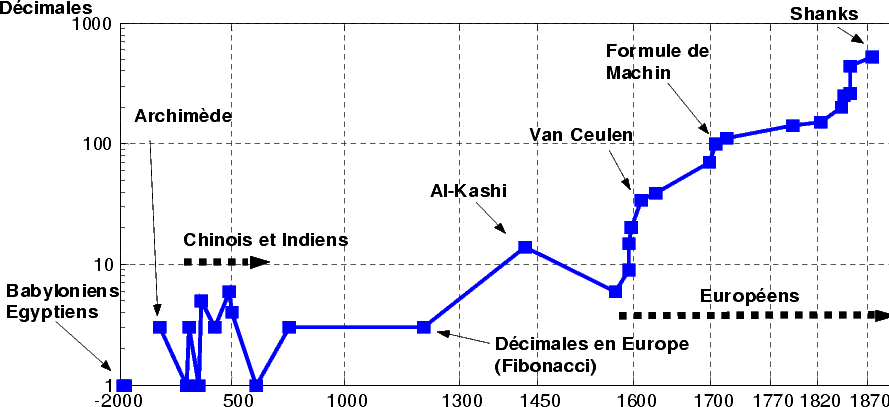 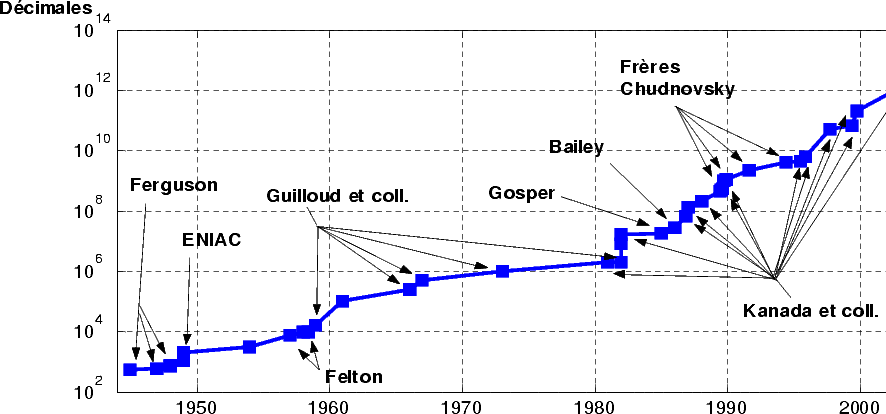 Figure 1:Nombre de décimales calculées à la main dans l’histoire. Les échelles sont logarithmiques.Figure 2:Nombre de décimales obtenues à l’aide de calculateurs ou d’ordinateurs au XXème siècle. L’échelle des décimales est logarithmique.